2055 NM-602 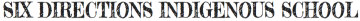 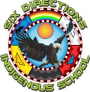 Gallup, NM 87301 Phone: 505-863-1900 Fax: 505-863-8826 SDIS Special Governing Council MeetingMonday, February 12, 2024Zoom 5:30 PM Join Zoom Meeting https://zoom.us/j/5099874772?pwd=ZWc5RmhYOWZZSjlYYmg0SnE2QmZidz09 Meeting ID: 509 987 4772 Passcode: H4udRY One tap mobile • +1 507 473 4847 US • +1 564 217 2000 US Meeting ID: 509 987 4772 Passcode: 763483  I. Call to Order - Dr. Henderson, Chairperson @ 5:44 PMII. Roll Call - Dr. Henderson, Chairperson         a) Karen Malone, Wilhelminia Yazzie, Zowie Banteah, and Chair Dr. Henderson        b) Others Present: Renee Cleveland, SDIS Program Specialist; Becca Niiha, HAIII. Approval of Agenda  a) 	Approval of agenda as presented Karen Malone made a motion to approve the agenda for Special Meeting February 12, 2024; Wilhelmina Yazzie second the motion of the approval of agenda.b)	Roll call vote: Karen Malone – yes, Wilhelmina Yazzie-yes, Zowie Banteah-yes, Dr. Henderson – yes (4 yes, 0 opposed and 0 abstained).IV. Approval of Meeting Minutes a) 	Approval of agenda as presented Karen Malone made a motion to approve the notes from January 23, 2024; Wilhelmina Yazzie second the motion of the approval of agenda.b)	Roll call vote: Karen Malone – yes, Wilhelmina Yazzie-yes, Zowie Banteah-yes, Dr. Henderson – yes (4 yes, 0 opposed and 0 abstained).V. Public Comment  - none at this timeVI. Personnel Matters (Pursuant to Section 10-15-1(H)(2) and (H)(8) NMSA 1978, the Board will meet in closed session to discuss personnel matters. a. Student Disciplinary Action and Incident Report - a middle school student was reported to having alcohol and a vape pen allegedly orchestrated by a high school student; students were separated; parents were notified; debriefing with student with grandma; questioning led to more questions and disclosure of Instagram direct messages of selling vapes, oxy, and xanax, also the request of selling of a gun; Police was called and will be under investigation; wellness check on home and student - no further need for hospital care as self-harm was in question; Police reported this is happening in Gallup schools and narcotics team was notified; other students were disclosed and long - term suspension is in effect Governing Council Chair contacted school lawyer to see what would be in the best interest of the students and our schoolb. Notice of Grievance InvestigationZowie Banteah made a motion to go into Executive Session; Wilhelmina Yazzie second the motionRoll call vote: Karen Malone – yes, Wilhelmina Yazzie-yes, Zowie Banteah-yes, Dr. Henderson – yes (4 yes, 0 opposed and 0 abstained).Dr. Henderson stated we are now out of the Executive Session. No Action was taken.Wilhelmina Yazzie made a motion to come out of Executive Session. Karen Malone second the motion.Roll call vote: Karen Malone – yes, Wilhelmina Yazzie-yes, Zowie Banteah-yes, Dr. Henderson – yes (4 yes, 0 opposed and 0 abstained).VII. Consent ItemsApproval of contract for a grievance hearing investigatorKaren Malone made a motion to come out of Executive Session. Wilhelmina Yazzie second the motion.Roll call vote: Karen Malone – yes, Wilhelmina Yazzie-yes, Zowie Banteah-yes, Dr. Henderson – yes (4 yes, 0 opposed and 0 abstained)Zowie Banteah made a motion to adjourn the meeting; Wilhelmina Yazzie second the motion.Roll call vote: Karen Malone – yes, Wilhelmina Yazzie-yes, Zowie Banteah-yes, Dr. Henderson – yes (4 yes, 0 opposed and 0 abstained).VII. Next Scheduled Board Meeting, February 27, 2024 IX.. Adjourn @ 6:48 PMMISSION STATEMENT The Six Directions Indigenous School, through a commitment to culturally relevant Indigenous  education and interdisciplinary project-based learning, will develop critically conscious students  who are engaged in their communities, demonstrate holistic well-being, and have a personal plan  for succeeding in post-secondary opportunities.